Konecranes Liftace lift trucks put into operation at Italian terminal operator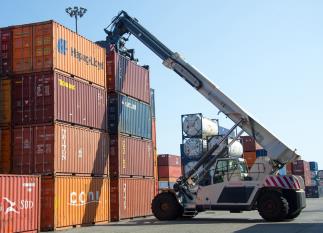 Two reach stackers and one empty container handler have been delivered to Co.Na.Te.Co. S.p.A. (Conateco), Italy, in the course of March 2017, making them the first Konecranes Liftace branded machines on the market.At Conateco, the biggest terminal operator in the Port of Naples, the machines will be part of a diversified fleet of container handling machines that includes different equipment from Konecranes.“We have relied on technology from Konecranes’ legacy brands for more than 20 years. The equipment is operated in our entire terminal and includes a fleet of reach stackers as well as mobile harbor cranes, STS cranes and RTG cranes. We are sure that the new lift trucks will help us to further extend our leading position in Naples” says Pasquale Legora De Feo, Managing Director at Conateco.The Konecranes Liftace R 5-31 reach stacker stacks up to five high-cube containers (9‘6‘‘) of up to 45 tons in the first row. The Konecranes Liftace E 6-8 empty container handler stacks up to six high-cube containers (9‘6‘‘) and provides a load capacity of 8 tons. The three machines for Naples are equipped with engines that correspond to the EU Stage IV (EPA Tier 4 final) emission standard. Moreover, an optional automatic greasing system for major components, e.g. chassis, boom or spreader is included in the three lift trucks. The two reach stackers are also equipped with rear-view cameras. Konecranes Liftace:Dependable workhorse providing good value for moneyWith the Konecranes Liftace family, Konecranes complements its lift truck portfolio with a new range of robust and user-friendly machines. “Konecranes Liftace reach stackers and empty container handlers are dependable workhorses. They are built on engineering tradition and expertise, which also gives them a good value for money. As simplicity and reliability are key words for us, these machines are simple to both operate and maintain.” explains Paolo Dazi, Global Sales Director Konecranes Liftace, Lift Trucks.Customers have access to eight reach stacker and empty container handler models respectively. Further information: 
Paolo Dazi, Global Sales Director Konecranes Liftace, Lift Trucks
Email: paolo.dazi@konecranes.comPhone: +39 0522 484830Erica Månsson, Marketing Coordinator, Lift TrucksEmail: erica.mansson@konecranes.com
Phone : +46 706 100 905This press release together with a downloadable picture is available at our 
website kclifttrucks.comKonecranes is a world-leading group of Lifting Businesses™, serving a broad range of customers, including manufacturing and process industries, shipyards, ports and terminals. Konecranes provides productivity enhancing lifting solutions as well as services for lifting equipment of all makes. The Group has 18,000 employees at 600 locations in 50 countries. Konecranes is listed on Nasdaq Helsinki (symbol: KCR).